Instytut Genetyki i Hodowli Zwierząt PAN 
Jastrzębiec05-552 Magdalenka, ul. Postępu 36A.Specyfikacja Istotnych Warunków Zamówieniana:Postępowanie o udzielenie wyżej wymienionego zamówienia publicznego prowadzone jest w trybie przetargu nieograniczonegona podstawie przepisów ustawy z dnia 29 stycznia 2004 rokuPrawo zamówień publicznych(tekst jednolity: Dziennik Ustaw z 2015 r., poz. 2164. z późń. zm.)zwaną dalej: „Ustawą”.Jastrzębiec, 2016 r.SPIS TREŚCI:Definicje. 	Język Postępowania. Dane Zamawiającego.Przedstawiciel Zamawiającego uprawniony do kontaktów z Wykonawcami. Tryb udzielania Zamówienia i informacje o miejscu zamieszczenia ogłoszenia. Komunikowanie się Zamawiającego z Wykonawcami w trakcie prowadzenia Postępowania.Informacje o formie składanych dokumentów. Termin wykonania Zamówienia. 	Informacja o możliwości składania ofert częściowych, wariantowych, zawarcia umowy ramowej oraz przeprowadzenia aukcji elektronicznej.Opis przedmiotu Zamówienia.Warunki udziału w postępowaniu oraz opis sposobu dokonywania oceny  spełniania tych warunków.Wykaz oświadczeń i dokumentów, jakie mają dostarczyć Wykonawcy w celu potwierdzenia spełniania warunków udziału w postępowaniu.14.15. Pozostale dokumenty wymagane w ofercie Informacje dotyczące składania Oferty i sposobu obliczenia ceny.Termin związania Ofertą Wymagania dotyczące wadium.Miejsce oraz termin składania i otwarcia Ofert.Opis kryteriów, którymi Zamawiający będzie się kierował przy wyborze Oferty oraz ocena Ofert.Wzór Umowy.                        Informacja o formalnościach, jakie powinny zostać dopełnione po wyborze Oferty 
w celu zawarcia Umowy.Zabezpieczenie należytego wykonania Umowy. Pouczenie o środkach ochrony prawnej przysługujących Wykonawcom. DefinicjeOferta	dokument sporządzony w formie pisemnej pod rygorem nieważności, podpisany zgodnie z zasadami reprezentacji Wykonawcy, złożony w odpowiedzi 
na przekazaną przez Zamawiającego SIWZ;Postępowanie	niniejsze postępowanie o udzielenie zamówienia, prowadzone w trybie przetargu nieograniczonego, zgodnie z przepisami ustawy z dnia 29 stycznia 2004 roku Prawo zamówień publicznych;SIWZ 	Specyfikacja Istotnych Warunków Zamówienia;Umowa	Umowa w sprawie zamówienia, którą Zamawiający planuje zawrzeć z wybranym Wykonawcą; Ustawa	ustawa z dnia 29 stycznia 2004 roku Prawo zamówień publicznych (Dz. U. z 2015r., poz. 2164 z późn. zm.);Wybrany Wykonawca	Wykonawca, którego Oferta została wybrana, jako najkorzystniejsza;Zamawiający	Instytut Genetyki i Hodowli Zwierząt PAN;Zamówienie	Zamówienie publiczne na dostawę dodatków paszowych nr sprawy:    DAZ-24 01/13/16,
Załącznik	dokument, tak nazwany w SIWZ, stanowiący 
jej integralną część.Język Postępowania Postępowanie jest prowadzone w języku polskim.Wszelkie oświadczenia i dokumenty sporządzone w języku innym niż język polski muszą być złożone wraz z tłumaczeniami na język polski poświadczonymi za zgodność przez Wykonawcę.Dane ZamawiającegoNazwa: 	Instytut Genetyki i Hodowli Zwierząt PANAdres Siedziby Zamawiającego:		Jastrzębiec, ul. Postępu 36A 05 – 552 Magdalenkaadres poczty elektronicznej:			sekretariat@ighz.plfaks: 						+48 22 756 14 18Przedstawiciel Zamawiającego uprawniony do kontaktów z WykonawcamiZamawiający upoważnił do kontaktów z Wykonawcami następującą osobę: Wiesław Jarmuż tel. 602 764 130adres:				Jastrzębiec, ul. Postępu 36A 05-552 Magdalenka, Polskafaks:				022 756 14 18adres poczty elektronicznej:	w.jarmuz@ighz.pl Tryb udzielania Zamówienia i informacje o miejscu zamieszczenia ogłoszeniaPostępowanie prowadzone jest zgodnie z przepisami Ustawy w trybie przetargu nieograniczonego, o wartości szacunkowej mniejszej od kwot określonych
w przepisach wydanych na podstawie art. 11 ust. 8 Ustawy.Ogłoszenie o Zamówieniu zostało opublikowane:w Biuletynie Zamówień Publicznych pod numerem ……… - 2016, w dniu 21.11. 2016.;na stronie internetowej Zamawiającego w dniu: 21.11.2016r., pod adresem: http://www.ighz.edu.pl;na tablicy ogłoszeń Zamawiającego w dniu  21.11. 2016 r.;Komunikowanie się Zamawiającego z Wykonawcami w trakcie prowadzenia PostępowaniaW postępowaniu o udzielenie Zamówienia Zamawiający i Wykonawcy mogą przekazywać oświadczenia i dokumenty, w tym: wnioski, zawiadomienia, informacje, pytania i odpowiedzi w formie pisemnej, faksem lub drogą elektroniczną 
(z zastrzeżeniem postanowień pkt 6.2 poniżej).Forma pisemna pod rygorem nieważności wymagana jest dla niżej wymienionych czynności, dla których Zamawiający nie zezwala na komunikowanie się faksem 
lub drogą elektroniczną:-  złożenie Oferty;-  zmiana Oferty; -  powiadomienie Zamawiającego o wycofaniu złożonej przez Wykonawcę Oferty;- uzupełnienie oświadczeń i dokumentów, o których mowa w art. 25 ust. 1 Ustawy, 
na zasadach określonych w art. 26 ust. 3 Ustawy;- oświadczenia i dokumenty dotyczące braku podstaw do wykluczenia 
z Postępowania,Zamawiający, jeżeli otrzyma od Wykonawcy prośbę o potwierdzenie doręczenia oświadczenia lub dokumentu przekazanego faksem lub drogą elektroniczną, niezwłocznie potwierdzi fakt otrzymania korespondencji odpowiednio faksem lub pocztą elektroniczną.Wykonawca, jeżeli otrzyma od Zamawiającego oświadczenie lub dokument faksem lub pocztą elektroniczną, ma obowiązek niezwłocznie potwierdzić fakt otrzymania tej korespondencji odpowiednio faksem lub drogą elektroniczną. W przypadku wysłania oświadczenia lub dokumentu faksem lub drogą elektroniczną Zamawiający nie będzie przekazywał ich w formie pisemnej.Wszelkie dokumenty i oświadczenia, w tym: wnioski, zawiadomienia, informacje, pytania i odpowiedzi, powinny być kierowane na adres osób uprawnionych 
do kontaktów z Wykonawcami na wskazany w SIWZ numer faksu lub adres poczty elektronicznej.W przypadku braku potwierdzenia otrzymania wiadomości przez Wykonawcę, Zamawiający domniemywa, iż pismo wysłane przez Zamawiającego na adres poczty elektronicznej lub nr faksu, podany przez Wykonawcę, zostało mu doręczone 
w sposób umożliwiający zapoznanie się Wykonawcy z treścią pisma.6.7. 	Wykonawca może zwrócić się do Zamawiającego o wyjaśnienie treści SIWZ. Zamawiający jest obowiązany udzielić wyjaśnień niezwłocznie, jednak nie później 
niż na 2 (dwa) dni przed upływem terminu składania Ofert – pod warunkiem, 
że wniosek o wyjaśnienie treści Specyfikacji Istotnych Warunków Zamówienia wpłynął do Zamawiającego nie później niż do końca dnia, w którym upływa połowa wyznaczonego terminu składania Ofert.6.8.	Jeżeli wniosek o wyjaśnienie treści SIWZ wpłynie po upływie terminu składania wniosku, o którym mowa w pkt 6.7. powyżej, lub dotyczy udzielonych wyjaśnień, Zamawiający może udzielić wyjaśnień albo pozostawić wniosek bez rozpoznania.6.9.		Przedłużenie terminu składania Ofert nie wpływa na bieg terminu składania wniosku, o którym mowa w pkt 6.7. powyżej.6.10.	Treść zapytań wraz z wyjaśnieniami Zamawiający przekazuje wszystkim Wykonawcom, którym przekazał SIWZ, bez ujawnienia źródła zapytania, a jeżeli SIWZ jest udostępniona na stronie internetowej, zamieszcza na tej stronie. 6.11.	W uzasadnionych przypadkach Zamawiający może przed upływem terminu składania Ofert, zmienić treść SIWZ. Dokonaną w ten sposób zmianę Zamawiający niezwłocznie przekaże wszystkim Wykonawcom, którym przekazano SIWZ, a jeżeli SIWZ jest udostępniana na stronie internetowej, zamieszcza ją także na tej stronie.6.12.	Jeżeli w wyniku zmiany treści SIWZ, nieprowadzącej do zmiany treści ogłoszenia 
o Zamówieniu, niezbędny będzie dodatkowy czas na wprowadzenie zmian 
w Ofertach, Zamawiający przedłuży termin składania Ofert, o czym poinformuje Wykonawców, którym przekazano SIWZ oraz zamieści tę informację na stronie internetowej, o której mowa w pkt 5.2. lit. b  SIWZ.6.13.	Zmiana treści SIWZ oraz ogłoszenia o Zamówieniu może nastąpić także 
w przypadkach opisanych w art. 38 ust. 4 i 4a Ustawy.6.14. 	W przypadku wniesienia odwołania wobec treści SIWZ, Zamawiający może przedłużyć termin składania Ofert.6.15.	Zamawiający nie będzie udzielał odpowiedzi na zapytania zgłaszane telefonicznie.6.16.	W przypadku rozbieżności pomiędzy treścią SIWZ, a treścią udzielonych odpowiedzi, jako obowiązującą należy przyjąć treść pisma zawierającego późniejsze oświadczenie Zamawiającego.Informacje o formie składanych dokumentów7.1. 	Wszelkie oświadczenia i dokumenty składane przez Wykonawcę w Postępowaniu, 
w tym Oferta, muszą być podpisane w imieniu Wykonawcy przez osobę uprawnioną do reprezentowania lub osoby uprawnione do reprezentowania Wykonawcy (zgodnie 
z informacją zawartą w odpisie z właściwego rejestru lub z Centralnej Ewidencji 
i Informacji o Działalności Gospodarczej potwierdzającą prawo do reprezentowania Wykonawcy albo zgodnie z pełnomocnictwem wraz z odpisem z właściwego 
dla Wykonawcy rejestru). 7.2.	W przypadku dokonywania czynności przez pełnomocnika Wykonawcy, przy pierwszej czynności powinien on przedstawić Zamawiającemu pełnomocnictwo określające jego zakres i podpisane przez osoby uprawnione do reprezentacji Wykonawcy. Składane pełnomocnictwo winno być złożone w oryginale lub notarialnie poświadczonej kopii. Nie dopuszcza się potwierdzenia za zgodność z oryginałem kopii pełnomocnictwa przez pełnomocnika, któremu zostało ono udzielone.7.3.	Wykonawcy ubiegający się wspólnie o udzielenie Zamówienia ustanawiają pełnomocnika do reprezentowania ich w Postępowaniu o udzielenie zamówienia albo reprezentowania w Postępowaniu i zawarcia Umowy (lider Konsorcjum). 7.4.	Wyżej wymienione oświadczenia i dokumenty, powinny zostać podpisane czytelnie, 
tj. w sposób umożliwiający ustalenie imienia i nazwiska osoby składającej podpis.Termin wykonania ZamówieniaZamówienie będzie zrealizowane: w terminie od 02.01.2017r. do 31.12.2017r. Informacja o możliwości składania ofert częściowych, wariantowych, zawarcia umowy ramowej oraz przeprowadzenia aukcji elektronicznejZamawiający dopuszcza możliwości składania ofert częściowych. 
Zamawiający będzie dokonywał oceny i wyboru najkorzystniejszej oferty. 
Wykonawca na każdą z części może złożyć tylko jedną Ofertę. W przypadku złożenia przez Wykonawcę dwóch lub więcej Ofert Zamawiający odrzuci wszystkie Oferty Wykonawcy.Zamawiający nie dopuszcza możliwości złożenia Oferty wariantowej, tzn. Oferty przewidującej odmienny sposób wykonania Zamówienia niż określony w SIWZ.Zamawiający nie przewiduje zawarcia umowy ramowej.Zamawiający nie przewiduje zastosowania aukcji elektronicznej.Opis przedmiotu ZamówieniaPrzedmiotem Zamówienia jest dostawa dodatków paszowych dla Zakładu Doświadczalnego Instytutu Genetyki i Hodowli Zwierząt PAN.Miejsce dostawy – Gospodarstwo Kosów.Zamówienie jest podzielone na  3 części:przedmiotem Zamówienia jest dostawa dodatków paszowych, zgodnie 
ze specyfikacją i wymaganiami Zamawiającego określonymi w szczególności w opisie przedmiotu zamówienia – Załącznik numer 1 do SIWZ.Wspólny Słownik Zamówień - Kod CPV: 15 70 00 00 – 5 pasza dla zwierząt, 15 71 00 00 -8 – pasza dla zwierząt hodowlanych i innychSzczegółowy opis przedmiotu Zamówienia został zawarty w szczególności
w  Załączniku nr 1 do SIWZ – Szczegółowy Opis Przedmiotu Zamówienia.Ponadto opis przedmiotu Zamówienia określa wzór Umowy, stanowiący Załącznik numer 6 do SIWZ;Zamawiający dopuszcza udział podwykonawców do realizacji przedmiotu Zamówienia.W takim przypadku Wykonawca zobowiązany jest do wskazania w formularzu Ofertyczęści Zamówienia (zakresu), których wykonanie zamierza powierzyć podwykonawcom.Zamówienia uzupełniające:Zamawiający nie przewiduje udzielenia zamówień uzupełniających, o których mowa w art. 67 ust. 1 pkt 7 Ustawy. Warunki udziału w Postępowaniu oraz opis sposobu dokonywania oceny  spełniania tych warunkówW Postępowaniu mogą wziąć udział Wykonawcy, którzy spełniają warunki udziału w Postępowaniu, o których mowa w art. 22 ust. 1 Ustawy dotyczące:1) 	posiadania kompetencji lub uprawnień do prowadzenia określonej działaności zawodowej, i ile wynika to z odrębnych przepisów:	Zamawiający wymaga, aby Wykonawca był wpisany do krajowego wykazu zakładów, o którym mowa w art. 19 rozporządzenia (WE) nr 183/2005 Parlamentu Europejskiego i Rady z dnia 12 stycznia 2005 r. ustanawiające wymagania dotyczące higieny pasz, prowadzonego przez Głównego Lekarza Weterynarii, ogłaszanego corocznie, na stronie internetowej administrowanej przez Główny Inspektorat Weterynarii na podstawie art. 11 ust. 4 ustawy z dnia 22 lipca 2006 r. o paszach (j.t. Dz.U. 2014 poz. 398). Ocena spełnienia warunku dokonana zostanie zgodnie z formułą „spełnia-nie spełnia” w oparciu 
o oświadczenie, o którym mowa w pkt 12 SIWZ. Z treści załączonego oświadczenia musi wynikać jednoznacznie, iż Wykonawca spełnia w/w warunek.2) 	zdolności technicznych lub zawodowych:Zamawiający uzna za spełnienie warunku posiadania wiedzy i doświadczenia wykazanie, że Wykonawca w okresie ostatnich trzech lat przed upływem terminu składania Ofert, a jeżeli okres prowadzenia działalności jest krótszy – w tym okresie, wykonał, a w przypadku świadczeń okresowych lub ciągłych również wykonuje:co najmniej 1 (jedną) dostawę dodatków paszowych o wartości część I - co najmniej 180 000,00 zł brutto, część II – 6 800,00 zł brutto, część III - - 7 800,00 zł brutto, zrealizowanej dostawy i udokumentuje należyte jej wykonanie.Za dostawę odpowiadającą przedmiotowi Zamówienia Zamawiający uzna dostawę (jednorazową lub sukcesywną – w ramach jednego kontraktu/umowy), o wartościach nie mniejszych niż w/w.Ocena spełnienia warunku posiadania wiedzy i doświadczenia dokonana zostanie zgodnie z formułą „spełnia-nie spełnia” w oparciu o oświadczenie,
o którym mowa w 12 oraz dokumenty, o których mowa w pkt 15 SIWZ.
Z treści załączonego oświadczenia i dokumentów musi wynikać jednoznacznie, 
iż Wykonawca spełnił w/w warunek.3) 	sytuacji ekonomicznej i finansowej:	Ocena spełnienia warunku dokonana zostanie zgodnie z formułą „spełnia-nie spełnia” w oparciu o oświadczenie, o którym mowa w pkt 12 SIWZ. Z treści załączonego oświadczenia musi wynikać jednoznacznie, iż Wykonawca spełnia w/w warunek. Uwaga! W przypadku składania Oferty przez Wykonawców ubiegających się wspólnie 
o udzielenie Zamówienia, powyższe warunki, odpowiednio dla poszczególnych części, powinien spełnić co najmniej jeden z Wykonawców albo wszyscy ci Wykonawcy wspólnie.W Postępowaniu mogą wziąć udział Wykonawcy, którzy spełniają  warunek udziału w Postępowaniu, dotyczący braku podstaw do wykluczenia
z Postępowania w okolicznościach, o których mowa w  art. 24 ust. 1 Ustawy.Uwaga! Warunek określony w pkt 11.2 powyżej powinien spełniać każdy z Wykonawców samodzielnie.Ponadto w Postępowaniu mogą wziąć udział Wykonawcy, którzy spełniają warunek udziału w Postępowaniu, o którym mowa w art. 24 ust. 2 pkt 5) Ustawy.Wykonawca może polegać na wiedzy i doświadczeniu, potencjale technicznym, osobach zdolnych do wykonania Zamówienia lub zdolnościach finansowych innych podmiotów, niezależnie od charakteru prawnego łączących go z nimi stosunków. Wykonawca w takiej sytuacji zobowiązany jest udowodnić Zamawiającemu, iż będzie dysponował zasobami niezbędnymi do realizacji Zamówienia, w szczególności przedstawiając w tym celu pisemne zobowiązanie takich podmiotów do oddania 
mu do dyspozycji niezbędnych zasobów na okres korzystania z nich przy wykonywaniu Zamówienia. Oświadczenie podmiotu trzeciego, aby mogło 
być uznane za dowód potwierdzający dysponowanie zasobami tego podmiotu, musi zatem posiadać zarówno stosowną treść, z której będzie wynikało, 
że podmiot ten zobowiązał się do udostępnienia Wykonawcy określonych zasobów na okres korzystania z nich przy wykonaniu Zamówienia, jak i formę pisemną oraz dla swej skuteczności musi także zostać złożone przez osobę/osoby uprawnione do reprezentowania podmiotu trzeciego 
w powyższym zakresie. Mając na uwadze powyższe, w przypadku złożenia zobowiązania podmiotu trzeciego, Wykonawca zobowiązany jest również 
do złożenia dowodów, że osoba podpisująca takie zobowiązanie, była uprawniona do działania w imieniu podmiotu trzeciego (dokumenty uprawniające do reprezentacji).W celu przeliczenia na polskie złote wszystkich wartości i danych finansowych podanych w innych walutach, Zamawiający zastosuje średni kurs Narodowego Banku Polskiego aktualny na dzień publikacji Ogłoszenia o zamówieniu w Biuletynie Zamówień Publicznych.Ocena spełniania warunków dokonana zostanie zgodnie z formułą „spełnia – nie spełnia”, 
na podstawie złożonych dokumentów i oświadczeń wymienionych w pkt 12. SIWZ.12. Wykaz oświadczeń lub dokumentów, jakie mają dostarczyć Wykonawcy w celu potwierdzenia, że Wykonawca nie podlega wykluczeniu oraz spełnia warunki udziału w postępowaniu i kryteria selekcji .Oświadczenie własne Wykonawcy złożone w postaci wzoru określonego przez Zamawiającego z Załączniku Nr 5 do SIWZ. Uwaga!Jeżeli Wykonawca, w celu wykazania spełnienia warunków udziału w postępowaniu, ubiega się o zamówienie wspólnie z innym Wykonawcą (Konsorcjum) – oświadczenie składa każdy z konsorcjantów, przy czym każdy z nich powinien potwierdzać spełnianie warunków udziału w postępowaniu, braku podstaw do wykluczenia lub kryteriów selekcji, w zakresie, w którym każdy z Wykonawców wykazuje spełnianie warunków udziału w postępowaniu, braku podstaw do wykluczenia lub kryteria selekcji.Jeżeli Wykonawca, w celu wykazania spełnienia warunków udziału w postępowaniu, powołuje się na zasoby innych podmiotów, oświadczenie składa każdy z tych podmiotów w celu wykazania braku istnienia wobec nich podstaw wykluczenia oraz spełniania – w zakresie, w jakim powołuje się na ich zasoby – warunków udziału w postępowaniu lub kryteriów selekcji.Jeżeli Wykonawca samodzielnie spełnia warunki udziału w postępowaniu, ale zamierza powierzyć wykonanie części zamówienia podwykonawcy, Wykonawca zamieszcza informację o podwykonawcy w oświadczeniu, stanowiącym załącznik nr 5 do SIWZ.Pozostałe dokumenty wymagane w ofercia :Wypełniony Formularz ofertowy – wg Załącznika nr 2 do SIWZWypełniony i podpisany Formularz cenowy – wg Załącznika nr 7 do SIWZZgodnie z art. 24 ust. 1 ustawy Pzp, Wykonawca, w terminie  3 dni od zamieszczenia na stronie internetowej informacji z otwarcia ofert, o której mowa w art. 86 ust. 5 ustawy Pzp, przekazuje Zamawiającemu oświadczenie o przynależności lub braku przynależności do tej samej grupy kapitałowej, o której mowa w art. 24 ust. 1 pkt 23 ustawy Pzp. Wykonawca składa niniejsze oświadczenie zgodnie z wzorem określonym w załączniku nr 5 do SIWZ. Wraz ze złożeniem oświadczenia, Wykonawca może przedstawić dowody, że powiązania z innym wykonawcą nie prowadzą do zakłócenia konkurencji w postępowaniu o udzielenie zamówienia.Przed udzieleniem zamówienia, Zamawiająjący będzie żądał od Wykonawcy,  którego oferta została najwyżej oceniona, złożenia w wyznaczonym terminie nie krótszym niż 5 dni (aktualnych na dzień złożenia) oświadczeń lub dokumentów, potwierdzających okoliczności, o których mowa w art. 25 ust. 1 ustawy Pzp tj.: dokumentów lub oświadczeń potwierdzających, spełnianie warunków udziału w postępowaniu lub kryteriów selekcji takich jak:Wykazu wykonanych głównych dostaw, potwierdzającego spełnienie warunku udziału w postępowaniu, o którym mowa w pkt 11 w SIWZ, wraz z załączonymi dowodami potwierdzającymi, że dostawy te zostały wykonane należycie – wg Załącznika Nr 4 do SIWZ.Dowodami, o których mowa w pkt 15.A.1) są referencje bądź inne dokumenty wystawione przez podmiot, na rzecz, którego dostawy były wykonywane, a w przypadku świadczeń okresowych lub ciągłych są wykonywane, a jeżeli z uzasadnionej przyczyny o obiektywnym charakterze wykonawca nie jest w stanie uzyskać tych dokumentów – oświadczenie wykonawcy; w przypadku świadczeń okresowych lub ciągłych nadal wykonywanych referencje bądź inne dokumenty potwierdzające ich należyte wykonywanie powinny być wydane nie wcześniej niż 3 miesiące przed upływem terminu składania ofert albo wniosków o dopuszczenie do udziału w postępowaniu.dokumentów lub oświadczeń potwierdzających, spełnianie przez oferowane dostawy wymagań określonych przez Zamawiającego, to jest:   dostawa dodatków paszowych.dokumentów lub oświadczeń potwierdzających brak podstaw wykluczenia z postępowania w okolicznościach, o których mowa w art. 24 ust. 1 i 24 ust. 5 ustawy Pzp, to jest:odpisu z właściwego rejestru lub z centralnej ewidencji i informacji o działalności gospodarczej, jeżeli odrębne przepisy wymagają wpisu do rejestru lub ewidencji, w celu potwierdzenia braku podstaw wykluczenia na podstawie art. 24 ust. 5 pkt 1 ustawy.Dokumenty wymagane od Wykonawców mających siedzibę lub miejsce zamieszkania poza terytorium Rzeczypospolitej Polskiej:Jeżeli Wykonawca ma siedzibę lub miejsce zamieszkania poza terytorium Rzeczypospolitej Polskiej, zamiast dokumentów, o których mowa: w punkcie 15.C.1 - składa dokument lub dokumenty, wystawione w kraju, w którym ma siedzibę lub miejsce zamieszkania, potwierdzające odpowiednio, że:nie otwarto jego likwidacji ani nie ogłoszono upadłościDokumenty, o których mowa w pkt 1.1. lit. a) powinny być wystawione nie wcześniej niż 6 miesięcy przed upływem terminu składania ofert. Jeżeli w kraju, w którym wykonawca ma siedzibę lub miejsce zamieszkania lub miejsce zamieszkania ma osoba, której dokument dotyczy, nie wydaje się dokumentów, o których mowa w ust. 1, zastępuje się je dokumentem zawierającym odpowiednio oświadczenie wykonawcy, ze wskazaniem osoby albo osób uprawnionych do jego reprezentacji, lub oświadczenie osoby, której dokument miał dotyczyć, złożone przed notariuszem lub przed organem sądowym, administracyjnym albo organem samorządu zawodowego lub gospodarczego właściwym ze względu na siedzibę lub miejsce zamieszkania wykonawcy lub miejsce zamieszkania tej osoby. Przepis ust. 2 stosuje się.Zamawiający żąda od Wykonawcy, który polega na zdolnościach lub sytuacji innych podmiotów na zasadach określonych w art. 22a ustawy Pzp, przedstawienia w odniesieniu do tych podmiotów dokumentów wymienionych w pkt 15.C SIWZ.Zamawiający może żądać od Wykonawcy przedstawienia dokumentów wymienionych w pkt 15.C., dotyczących podwykonawcy, któremu zamierza powierzyć wykonanie części zamówienia, a który nie jest podmiotem, na którego zdolnościach lub sytuacji Wykonawca polega na zasadach określonych w art. 22a ustawy Pzp.W uzasadnionych przypadkach Zamawiający może żądać oświadczeń lub dokumentów, o których mowa w pkt. 15 od dwóch kolejnych Wykonawców, których oferty zostały najwyżej ocenione.Jeżeli jest to niezbędne do zapewnienia odpowiedniego przebiegu postępowania o udzielenie zamówienia, Zamawiający może na każdym etapie postępowania wezwać wykonawców do złożenia wszystkich lub niektórych oświadczeń lub dokumentów potwierdzających, że nie podlegają wykluczeniu, spełniają warunki udziału w postępowaniu lub kryteria selekcji, a jeżeli zachodzą uzasadnione podstawy do uznania, że złożone uprzednio oświadczenia lub dokumenty nie są już aktualne, do złożenia aktualnych oświadczeń lub dokumentów.16. Informacje dotyczące składania Oferty i sposobu obliczenia ceny Na Ofertę składają się:wypełniony Formularz Oferty, którego wzór stanowi Załącznik numer 2  do SIWZ;oświadczenia i  dokumenty, o których mowa w pkt 11 SIWZ, potwierdzające spełnianie warunków udziału w Postępowaniu oraz brak podstaw wykluczenia z Postępowania;Wypełniony opis oferowanego produktu, formularz cenowy, którego wzór stanowi Załącznik numer 6 do SIWZ –  gdy Wykonawca składa Ofertę;pełnomocnictwo do podpisania Oferty, o ile prawo do podpisania Oferty nie wynika z innych dokumentów złożonych wraz z Ofertą. Przyjmuje się, że pełnomocnictwo do podpisania Oferty obejmuje pełnomocnictwo do poświadczenia za zgodność z oryginałem wszystkich kopii dokumentów składanych wraz z Ofertą. Składane pełnomocnictwo winno być złożone w oryginale lub notarialnie poświadczonej kopii. 
Nie dopuszcza się potwierdzenia za zgodność z oryginałem kopii pełnomocnictwa przez pełnomocnika, któremu zostało ono udzielone;Oferta winna być sporządzona trwałą, czytelną techniką, np. za pomocą drukarki komputerowej, zgodnie z formularzem Oferty. Ewentualne poprawki w tekście Oferty winny być naniesione w czytelny sposób i parafowane przez osobę lub osoby uprawnione do występowania w imieniu Wykonawcy;Zaleca się, aby wszystkie części Oferty były trwale spięte, ponumerowane oraz zaparafowane albo podpisane przez osobę lub osoby uprawnione do występowania w imieniu Wykonawcy;Ofertę należy umieścić w zapieczętowanej lub w inny trwały sposób zabezpieczonej kopercie oznaczonej napisem:„Dostawa dodatków paszowych dla Zakładu Doświadczalnego Instytutu Genetyki i Hodowli Zwierząt PAN,numer postępowania: DAZ – 24 01/13/16,Nie otwierać przed dniem …………….. 2016 r., godz. 12:30”Na kopercie należy podać również nazwę i adres Wykonawcy oraz opatrzyć 
ją pieczęcią Wykonawcy, aby można było odesłać ją nie otwartą w przypadku złożenia Oferty po wyznaczonym terminie.W przypadku nieprawidłowego zaadresowania lub zamknięcia koperty Zamawiający nie bierze odpowiedzialności za złe skierowanie przesyłki i jej przedterminowe otwarcie. Oferty złożone po terminie zostaną zwrócone Wykonawcom.Cena Oferty brutto winna być podana w złotych polskich. Wszelkie rozliczenia pomiędzy Wykonawcą, a Zamawiającym będą wykonywane w złotych polskich. Złożenie Oferty z ceną w walucie obcej spowoduje uznanie Oferty za niezgodną 
z treścią SIWZ i jej odrzucenie. Przy kalkulacji ceny Oferty powinny zostać uwzględnione wszystkie koszty, które poniesie Wykonawca w związku z realizacją Zamówienia, zgodnie z zakresem Zamówienia określonym w SIWZ i postanowieniami Wzoru Umowy, stanowiącym Załącznik numer 6 do SIWZ.Cena Oferty brutto za realizację całego Zamówienia winna obejmować pełen przedmiot i zakres objęty przedmiotem Zamówienia. Podana cena winna obejmować wszystkie koszty związane z realizacją przedmiotu Zamówienia.Wszystkie składniki cenowe określone w Ofercie powinny być liczone z dokładnością do dwóch miejsc po przecinku.Zasady zaokrąglania do pełnego grosza (do dwóch miejsc po przecinku):Zaokrągleń należy dokonywać w następujący sposób: końcówki poniżej 0,5 grosza pomija się, a końcówki 0,5 grosza i wyższe zaokrągla się do 1 grosza 
(tj. jeżeli trzecia cyfra po przecinku jest mniejsza lub równa „4”, to należy zaokrąglić 
w dół, jeżeli trzecia cyfra po przecinku jest równa lub większa od „5” należy zaokrąglić 
w górę”).Jeżeli zostanie złożona Oferta, której wybór prowadziłby do powstania obowiązku podatkowego Zamawiającego, zgodnie z przepisami o podatku od towarów i usług w zakresie dotyczącym wewnątrzwspólnotowego nabycia towarów, Zamawiający w celu porównania Ofert doliczy do przedstawionej w niej ceny podatek od towarów i usług, który miałby obowiązek wpłacić zgodnie z obowiązującymi przepisami.Tajemnica przedsiębiorstwa i jawność postępowania o udzielenie zamówienia publicznego:Zgodnie z art. 8 ust. 1 i 2, art. 86 ust. 1 i 2 oraz art. 96 ust. 3 Ustawy Oferty składane w postępowaniu o zamówienie publiczne są jawne i podlegają udostępnieniu od chwili ich otwarcia, z wyjątkiem informacji stanowiących tajemnicę przedsiębiorstwa w rozumieniu przepisów ustawy z dnia 16 kwietnia 1993 roku o zwalczaniu nieuczciwej konkurencji (Dz. U. z 2003 r. Nr 153, poz. 1503 z późn. zm.), jeśli Wykonawca, nie później niż w terminie składania Ofert zastrzegł, że nie mogą być one udostępnione innym uczestnikom postępowania.Przez informacje stanowiące tajemnicę przedsiębiorstwa rozumie się nieujawnione do wiadomości publicznej informacje techniczne, technologiczne, organizacyjne przedsiębiorstwa lub inne informacje posiadające wartość gospodarczą, co do których przedsiębiorca podjął niezbędne działania w celu zachowania ich poufności, tzn. zastrzegł składając Ofertę, iż nie mogą być one udostępnione innym uczestnikom postępowania.Zaleca się, aby informacje zastrzeżone jako tajemnica przedsiębiorstwa były przez Wykonawcę złożone w oddzielnej wewnętrznej kopercie z oznakowaniem „tajemnica przedsiębiorstwa”, lub spięte (zszyte) oddzielnie od pozostałych, jawnych elementów Oferty.17. Termin związania Ofertą17.1 	Termin związania Ofertą rozpoczyna się wraz z upływem terminu składania Ofert 
i wynosi 30 (trzydzieści) dni.17.2.	Wykonawca samodzielnie lub na wniosek Zamawiającego może przedłużyć termin związania Ofertą, z tym że Zamawiający może tylko raz, co najmniej na 3 (trzy) dni przed upływem terminu związania Ofertą, zwrócić się do Wykonawców o wyrażenie zgody na przedłużenie tego terminu o oznaczony okres, nie dłuższy jednak niż 
60 (sześćdziesiąt) dni.17.3.	W przypadku wniesienia odwołania po upływie terminu składania Ofert, bieg terminu związania Ofertą ulega zawieszeniu do czasu ogłoszenia przez Krajową Izbę Odwoławczą orzeczenia.18.  Wymagania dotyczące wadium       Zamawiający  nie wymaga wniesienia wadium. 19. Miejsce oraz termin składania i otwarcia Ofert
Termin składania Ofert upływa w dniu 29.11.2016 r. o godzinie 12:00. Oferty złożone po tym terminie zostaną niezwłocznie zwrócone. Miejscem składania Ofert jest:Zakład Doświadczalny Instytutu Genetyki i Hodowli Zwierząt PAN, Sekretariat, Jastrzębiec, ul. Postępu 36A, 05-552 Magdalenka, PolskaOtwarcie Ofert odbędzie się w:Zakład Doświadczalny Instytutu Genetyki i Hodowli Zwierząt PAN, Jastrzębiec, ul. Postępu 36A, 05-552 Magdalenka, PolskaPrzed upływem terminu składania Ofert, Wykonawca może wprowadzić zmiany 
w złożonej Ofercie lub ją wycofać:Wykonawca może wprowadzić poprawki, zmiany, modyfikacje oraz uzupełnienia do złożonej Oferty pod warunkiem, że Zamawiający otrzyma pisemne powiadomienie o wprowadzeniu zmian przed upływem terminu składania Ofert. Powiadomienie o wprowadzeniu zmian musi być złożone według takich samych zasad, jak składana Oferta, tj. w kopercie odpowiednio oznakowanej napisem „ZMIANA OFERTY”. Koperty oznaczone napisem „ZMIANA OFERTY” zostaną otwarte przy otwieraniu Oferty Wykonawcy, który wprowadził zmiany i po stwierdzeniu poprawności procedury dokonywania zmian, zostaną dołączone do Oferty.Wycofanie Oferty jest możliwe pod warunkiem, że pisemne oświadczenie 
woli w tym zakresie, podpisane zgodnie z zasadami reprezentacji Wykonawcy, wpłynie do Zamawiającego przed upływem terminu składania Ofert. 
Do pisemnego oświadczenia woli należy dołączyć aktualny odpis z właściwego rejestru, jeżeli odrębne przepisy wymagają wpisu do rejestru. W przypadku, 
gdy Wykonawcę reprezentuje pełnomocnik, do powiadomienia musi być również załączone pełnomocnictwo określające jego zakres, podpisane przez osoby uprawnione do reprezentacji Wykonawcy, złożone zgodnie 
z wymaganiami określonymi w SIWZ. Na kopercie należy dodatkowo umieścić zastrzeżenie „WYCOFANIE OFERTY”.Otwarcie Ofert nastąpi w siedzibie Zamawiającego,  w dniu  w którym upłynie termin ich składania, to jest w dniu 29.11.2016 r. o godzinie 12:30.Bezpośrednio przed otwarciem Ofert Zamawiający poda kwotę, jaką zamierza przeznaczyć na sfinansowanie Zamówienia.Podczas otwarcia Ofert Zamawiający ogłosi nazwy (firmy) i adresy Wykonawców,
a także informacje dotyczące ceny, terminu wykonania Zamówienia, warunków płatności i okresu gwarancji, zawarte w Ofertach.Informacje z otwarcia Ofert Zamawiający przekaże niezwłocznie Wykonawcom, którzy nie byli obecni przy otwarciu Ofert - na ich wniosek.20. Opis kryteriów, którymi Zamawiający będzie się kierował przy wyborze Oferty oraz ocena OfertKomisja przetargowa podda ocenie jedynie Oferty niepodlegające odrzuceniu złożone przez Wykonawców niepodlegających wykluczeniu.Przy wyborze najkorzystniejszej Oferty Zamawiający będzie kierował się następującym kryterium: Cena Oferty brutto – 60%Ocena punktowa w zakresie powyższego kryterium zostanie dokonana zgodnie
z formułą: 1 punkt = 1%.20.3 W ramach kryterium Cena Oferty brutto, Wykonawcy zostaną przyznane punkty w skali od 0 do 60. Najwyższą liczbę punktów (60 pkt) otrzyma Oferta zawierająca najniższą cenę, a każda następna według poniższego wzoru:                       cena Oferty brutto najtańszejCena Oferty brutto = ___________________________ X 60 pkt                       cena Oferty brutto ocenianejOcena punktowa w zakresie kryterium zostanie dokonana zgodnie z formułą:
1 punkt = 1%Termin dostawy – 40%Ocena punktowa w zakresie powyższego kryterium zostanie dokonana zgodnie
z formułą: 1 punkt = 1%.W ramach kryterium Termin dostawy, Wykonawcy zostaną przyznane punkty w skali od 0 do 40. Najwyższą liczbę punktów (40 pkt) otrzyma Oferta zawierająca najniższą cenę, a każda następna według poniższego wzoru:                                                cena Oferty brutto najtańszejCena Oferty brutto = ___________________________ X 40 pkt                                                cena Oferty brutto ocenianejOcena punktowa w zakresie kryterium zostanie dokonana zgodnie z formułą:
1 punkt = 1%do 5-7 dni roboczych – otrzyma 40 pkt 8 dni roboczych – otrzyma 30 pkt powyżej 8 dni roboczych – otrzyma 0 pkt Za najkorzystniejszą zostanie uznana Oferta, która uzyska najwyższą liczbę punktów spośród Ofert, z zastrzeżeniem pkt 17.1. powyżej.Wszystkie obliczenia będą dokonywane z dokładnością do dwóch miejsc 
po przecinku.21.      Wzór UmowyWzór Umowy stanowi Załącznik numer 6 do SIWZ,21.2 Wykonawca, który przedstawił najkorzystniejszą Ofertę, będzie zobowiązany 
	do podpisania Umowy zgodnej ze Wzorem Umowy.Zgodnie z art. 144 Ustawy, Zamawiający przewiduje możliwość dokonania istotnych zmian postanowień Umowy w stosunku do treści Oferty, 
na podstawie której dokonano wyboru Wykonawcy w następujących przypadkach:gdy konieczność wprowadzenia zmian będzie następstwem zmiany stawki VAT, przy czym zmianie ulegnie kwota VAT i kwota brutto;zmian powszechnie obowiązujących przepisów prawa w zakresie mającym wpływ na realizację przedmiotu Zamówienia.Zmiana Umowy dokonana z naruszeniem zasad wyrażonych w pkt 21 powyżej jest nieważna.Wszelkie zmiany i uzupełnienia postanowień Umowy wymagają formy pisemnej pod rygorem nieważności.22. Informacja o formalnościach, jakie powinny zostać dopełnione po wyborze Oferty
w celu zawarcia Umowy22.1.	Osoby reprezentujące Wybranego Wykonawcę przy podpisywaniu Umowy powinny przedłożyć dokumenty potwierdzające ich umocowanie do podpisania Umowy, o ile umocowanie to nie będzie wynikać z dokumentów przekazanych uprzednio w ramach Postępowania.22.2.	Zamawiający zawrze Umowę z wybranym Wykonawcą w terminie i miejscu wskazanym w zaproszeniu do podpisania Umowy, z uwzględnieniem postanowień art. 94 ust. 1 i 2 Ustawy. 22.3.  Jeżeli Wykonawca, którego Oferta została wybrana, będzie uchylał się od zawarcia Umowy, Zamawiający może wybrać Ofertę najkorzystniejszą spośród pozostałych Ofert, bez przeprowadzania ich ponownego badania i oceny chyba, że zachodzą przesłanki powodujące unieważnienie Postępowania, o których mowa w art. 93 ust 1. Ustawy.22.4.	W przypadku Wykonawców wspólnie ubiegających się o udzielenie Zamówienia, których Oferta zostanie uznana za najkorzystniejszą, Wykonawcy zobowiązani 
są przed zawarciem Umowy do przedłożenia Zamawiającemu umowy regulującej ich współpracę.  23.  Zabezpieczenie należytego wykonania UmowyZamawiający nie wymaga wniesienia zabezpieczenia należytego wykonania Umowy.24. Pouczenie o środkach ochrony prawnej przysługujących WykonawcomWykonawcom oraz osobom i podmiotom określonym w Ustawie, których interes prawny 
w uzyskaniu Zamówienia doznał lub może doznać uszczerbku w wyniku naruszenia przez Zamawiającego przepisów Ustawy, przysługują środki ochrony prawnej przewidziane w Dziale VI Ustawy. Załączniki:Załącznik nr 1  - Szczegółowy opis przedmiotu Zamówienia;Załącznik nr  2 -  Formularz Oferty;Załącznik nr 3 – Lista podmiotów należących do tej samej grupy kapitałowej Załącznik nr  4 - Wzór wykazu wykonanych dostaw; Załącznik nr 5 – Oświadczenie własne Wykonawcy Załącznik nr 6 – Istotne postanowienia umowy  Załącznik nr 7 – Formularz cenowy 									ZATWIERDZAMPełnomocnik Dyrektora 
IGHZ PAN dr inż. Wiesław Jarmużw dniu: …………….. 2016 r.Załącznik numer 1 do SIWZSZCZEGÓŁOWY OPIS PRZEDMIOTU ZAMÓWIENIA 1. Zamawiający może zmniejszyć ilość paszy w zależności od wyników doświadczeń i zaleceń  technologa żywienia zwierząt. 2. Termin wykonania umowy: od 02.01.2017 – 31.12.2017r. - sukcesywnie dostawy, na zamówienie telefoniczne lub faksem w ciągu 7 dni kalendarzowych.  3. Należy dołączyć  do oferty opis oferowanych dodatków paszy i dawkowania np. ulotkę producenta w celu potwierdzenia przydatności do karmienia danego gatunku zwierząt z wymogami określonymi w poszczególnych pozycjach z podanym terminem ważności do spożycia przez zwierzęta. 4. Termin płatności za dostawę cząstkową – do 14 dni od terminu dostawy i  przedłożeniu faktury.5. Dostawy  cząstkowe – realizowane będą  na zamówienia przesłane faksem lub e-mailem lub        telefonicznie.  6. Dostawa przedmiotu zamówienia do gospodarstwa w Kosowie w godzinach: 7-15, po telefonicznym uzgodnieniu.  7. Rozładunek zapewni zamawiający. Załącznik numer 2 do SIWZ……………………………………………     (pieczęć adresowa firmy Wykonawcy)		F O R M U L A R ZO F E R T Y ............................., dnia ..................... 2016 r.....................................................................................................................................................	                                                         (Nazwa i adres Wykonawcy)Ja/My* niżej podpisany/ni* ..................................................……………… jako uprawniony/ni* do działania w imieniu i na rzecz Wykonawcy wskazanego wyżej, w odpowiedzi 
na ogłoszenie o prowadzonym postępowaniu o udzielenie zamówienia publicznego w trybie przetargu nieograniczonego pt.: „Dostawa dodatków paszowych dla Zakładu Doświadczalnego Instytutu Genetyki i Hodowli Zwierząt PAN”, numer postępowania: DAZ – 24 01/13/16, składam/my* przedmiotową Ofertę.Oferuję/my* wykonanie niniejszego zamówienia zgodnie 
z wymogami: SIWZ, wyjaśnień i jej zmian za cenę: Część I*Cena Oferty netto……………………………złotychsłownie:……………………………………..……………….……………. złotych nettoPodatek VAT…….%Cena Oferty brutto: ………….………..…… złotychsłownie:…………………………………………………………………… złotych bruttoCzęść II*Cena Oferty netto……………………………złotychsłownie:……………………………………..……………….……………. złotych nettoPodatek VAT…….%Cena Oferty brutto: ………….………..…… złotychsłownie:…………………………………………………………………… złotych bruttoCzęść III*Cena Oferty netto……………………………złotychsłownie:……………………………………..……………….……………. złotych nettoPodatek VAT…….%Cena Oferty brutto: ………….………..…… złotychsłownie:…………………………………………………………………… złotych bruttoOświadczam/my*, że:Zrealizuję/my* przedmiot Zamówienia w terminie od dnia 02.01.2017r. do dnia 31.12.2017r.  Termin dostaw częściowych zralizujemy w ciągu ……dni roboczych od dnia złożenia zamówienia.Zobowiązuję/my* się wykonać przedmiot Zamówienia zgodnie z opisem przedmiotu Zamówienia, określonym w SIWZ oraz na warunkach określonych we wzorze Umowy.Zapoznałem/zapoznaliśmy* się ze Specyfikacją Istotnych Warunków Zamówienia, w tym ze wzorem Umowy, jak też ze wszystkimi innymi dokumentami oraz warunkami spełnienia świadczenia. Do dokumentów i warunków w nich zawartych 
nie wnoszę/wnosimy* żadnych zastrzeżeń oraz przyjmuję/przyjmujemy* warunki w niej zawarte oraz zdobyliśmy konieczne informacje do przygotowania Oferty.Oświadczam/my*, że jestem/jesteśmy* związany/ni* niniejszą Ofertą przez okres 
30 (trzydziestu) dni od daty upływu terminu składania Ofert.Przy kalkulacji ceny Oferty zostały uwzględnione wszystkie koszty, które poniesiemy 
w związku z realizacją Zamówienia, zgodnie z zakresem Zamówienia określonym w SIWZ (w szczególności w Szczegółowym Opisie Przedmiotu Zamówienia oraz specyfikacji technicznej sprzętu – opisie parametrów oferowanych produktów) 
i postanowieniami Wzoru Umowy, stanowiącym Załącznik numer 3 do SIWZ, a także wszelkie upusty, rabaty itp.Akceptuję/my* warunki płatności określone przez Zamawiającego w Specyfikacji Istotnych Warunków Zamówienia przedmiotowego postępowania.Oświadczamy, że zobowiązuję/my* się do udzielenia/zapewnienia gwarancji zgodnie 
ze złożoną Ofertą oraz zgodnie z wymaganiami określonymi we Wzorze umowy, bez ponoszenia przez Zamawiającego dodatkowych kosztów. W przypadku wybrania mojej/naszej* Oferty jako najkorzystniejszej, zobowiązuję/zobowiązujemy* się do zawarcia Umowy, na warunkach w niej wskazanych, w miejscu i terminie wskazanym przez Zamawiającego.Oferta została złożona na ……………………….. stronach.Niniejszym informuję/my*, iż podwykonawcom nie zamierzam/zamierzam* powierzyć żadnych/następujące** części Zamówienia: ……………………………………………………………………………………………………Niniejszym informuję, iż informacje składające się na Ofertę, zawarte na stronach ................................ stanowią tajemnicę przedsiębiorstwa w rozumieniu przepisów ustawy o zwalczaniu nieuczciwej konkurencji i jako takie nie mogą być ogólnie udostępnione. ***13. Wszelką korespondencję w sprawie Postępowania należy kierować na poniższy adres:...........…………………………………………………………………………………………...
Adres e-mail: ………………………………………………………………………..….….....Nr telefonu: ………..............……………; Nr fax:………………………………….14.  Oświadczam/my*, że jeśli do upływu terminu związania Ofertą nastąpią jakiekolwiek zmiany sytuacji w zakresie dotyczącym podmiotu składającego Ofertę,
a przedstawionej w moich dokumentach, wchodzących w skład Oferty, natychmiast powiadomię o nich na piśmie Zamawiającego.15. Integralną część Oferty stanowią:Specyfikacja Techniczna;oświadczenia i dokumenty potwierdzające spełnianie warunków udziału
w postępowaniu oraz potwierdzające brak podstaw do wykluczenia z Postępowania; pełnomocnictwo do podpisania Oferty*****Miejsce i data _____________________________________________________________________________(podpis/y osoby lub osób uprawnionych do reprezentowania Wykonawcy na podstawie właściwego rejestru lub  pełnomocnictwa)___________________________________* 	niepotrzebne skreślić **	jeżeli Wykonawca nie zamierza powierzać podwykonawcy wykonania jakiejkolwiek części zamówienia, to nie wypełnia podpunktów pkt 11.***	jeżeli informacje składające się na Ofertę nie stanowią tajemnicy przedsiębiorstwa w rozumieniu przepisów ustawy o zwalczaniu nieuczciwej konkurencji, to Wykonawca nie wypełnia pkt 12.****      należy bezwzględnie wypełnić*****    składane w sytuacjach wskazanych w SIWZZałącznik numer 3 do SIWZ……………………………………………     (pieczęć adresowa firmy Wykonawcy)OŚWIADCZENIE O PRZYNALEŻNOŚCI/BRAKU PRZYNALEŻNOŚCI* 
DO GRUPY KAPITAŁOWEJJa/My - niżej podpisany/ni działając w imieniu i na rzecz:_____________________________________________________________________________________________________________________________________________________________________________________________________________________ pełna nazwa (firma) i  dokładny adres Wykonawcyskładając Ofertę w postępowaniu o udzielenie zamówienia publicznego prowadzonego w trybie przetargu nieograniczonego, którego przedmiotem jest:		„Dostawa dodatków paszowych dla  Zakładu Doświadczalnego Instytutu Genetyki i Hodowli Zwierząt PAN”,numer postępowania: DAZ – 24 01/13/16Na podstawie art. 24 ust. 1 pkt 23 ustawy z 29 stycznia 2004 r. Prawo zamówień publicznych 
(Dz. U. z 2015 r., poz. 2164 z późń. zm.) – dalej „Ustawa“, oświadczam/my, że:  należę/mynie należę/my*  do  grupy kapitałowej, w rozumieniu ustawy z dnia 16 lutego 2007r. o ochronie konkurencji
i konsumentów (Dz. U. z 2015, poz. 184, 1618 i 1634 ):_______________________________________________________________________(nazwa grupy kapitałowej, w skład której wchodzi Wykonawca)do której należą następujące podmioty:Miejsce i data ___________________________________________________________________________(podpis/y osoby lub osób uprawnionych do reprezentowania Wykonawcy na podstawie właściwego rejestru lub  pełnomocnictwa)*     niepotrzebne skreślićZałącznik nr 4 do SIWZ…………………………………………………              (pieczęć adresowa firmy Wykonawcy)									WYKAZ WYKONANYCH DOSTAW Ja/My* niżej podpisany/i* działając w imieniu i na rzecz:_________________________________________________________________________pełna nazwa (firma) dokładny adres Wykonawcy/Wykonawcówskładając Ofertę w postępowaniu o udzielenie zamówienia publicznego prowadzonego w trybie przetargu nieograniczonego, którego przedmiotem jest:		„Dostawa dodatków paszowych dla Zakładu Doświadczalnego Instytutu Genetyki i Hodowli Zwierząt PAN”,numer postępowania: DAZ – 24 01/13/16Uwaga! Do przedstawionego wykazu należy załączyć poświadczenia należytego wykonania * niepotrzebne skreślićPrawdziwość powyższych danych potwierdzam własnoręcznym podpisem /potwierdzamy własnoręcznymi podpisami, świadom/świadomi odpowiedzialności karnej z art. 233 Kodeksu Karnego.Miejsce i data __________________________________________________________________________________(podpis/y osoby lub osób uprawnionych do reprezentowania Wykonawc(y/ów) na podstawie właściwego rejestru lub pełnomocnictwa) 									Załącznik nr 5 do SIWZ OŚWIADCZENIE WŁASNE WYKONAWCY dla postępowań poniżej kwoty określonej w przepisach wydanych na podstawie art. 11 ust. 8Nazwa Wykonawcy …......................................................................................................................Adres Wykonawcy ….......................................................................................................................Oświadczam, że:nie zachodzą w stosunku do mnie podstawy wykluczenia z postępowania;spełniam warunki udziału w postępowaniu, określone w art. 22 ust. 1 pkt. 1 – 2 ustawy Pzp;spełniam kryteria selekcji określone w SIWZ.----------------------------------------------------------------------------------------------------------------------------------------Ponadto, informuję, że zamierzam powierzyć* / nie zamierzam powierzyć* wykonanie części zamówienia w zakresie: ………………………………………(wskazać / opisać część zamówienia lPodwykonawcy:Nazwa Podwykonawcy: ……………………………………… (uzupełnić, o ile dotyczy)Adres Podwykonawcy: ………………………………………. (uzupełnić, o ile dotyczy)Należy wypełnić dla każdej części zamówienia i dla każdego Podwykonawcy.----------------------------------------------------------------------------------------------------------------------------------------Jednocześnie stwierdzam, iż składam niniejsze oświadczenie zgodnie z warunkami określonymi w pkt. 13 SIWZ oraz, że świadom(a) jestem odpowiedzialności karnej za składanie fałszywych oświadczeń. Miejscowość i data: …...............................				 											……….………………………..……Podpis Wykonawcy *) niepotrzebne skreślić								Załącznik numer 6 do SIWZUmowa (istotne postanowienia umowy) zawarta w Jastrzębcu w dniu .................... r. pomiędzy:Instytutem Genetyki i Hodowli Zwierząt PAN z siedzibą w Jastrzębcu, ul. Postępu 36A, 
05-552 Magdalenka, reprezentowanym przez………………………………….., zwanym w treści umowy „Zamawiającym”a......................................................., zwanego w treści umowy „Wykonawcą”W wyniku przeprowadzonego postępowania o udzielenie zamówienia publicznego w trybieprzetarg nieograniczony, na podstawie art. 39 ustawy z dnia 29 stycznia 2004 r. - Prawo zamówień publicznych, tekst jednolity (t.j. Dz. U. z 2015 r. , poz. 2164 ze zm.), Strony postanowiły zawrzeć umowę następującej treści:§1Przedmiot UmowyWykonawca zobowiązuje się do dostawy ................................... , określonych w Załączniku numer …, część numer ….zwanych dalej „ ..........................”, po cenach określonych w Załączniku numer ….§2Termin wykonania Umowy1. Umowa zostaje zawarta na okres od dnia 02. 01. 2017r. do 31.12.2017 r.2. Umowa będzie realizowana sukcesywnie w ciągu 12 miesięcy od daty podpisania umowy, zamówienia częściowe realizowane będą …… dni od złożenia zamówienia telefonicznie lub faksem.§3 Wartość Umowy1. Wartość Umowy na część numer …. wynosi brutto ................ zł, (słownie: ................) na którą składa się kwota ................zł netto (słownie:....................) oraz ..........% podatku VAT t.j. .....................zł (słownie: .................................zł),według złożonego kosztorysu Wykonawcy.2. Wartość Umowy obejmuje cenę przedmiotu umowy oraz koszty ubezpieczenia i transportudo Zamawiającego.3. Wartość umowy określona w ust. 1 jest maksymalną wartością wynagrodzenia Wykonawcy. Zamawiający zastrzega sobie prawo złożenia zamówień w kwocie niższej niż wartość umowy.4. Zamawiający może zmniejszyć ilość w zależności od wyników doświadczeń 
i zaleceń technologa żywienia zwierząt oraz gdy nastąpi likwidacja stada lub jego części.5. Zamawiający przewiduje płatność częściową, za każdą partię dostawy.6. Zamawiający przewiduje możliwość sporządzenia aneksu do umowy w przypadku nie wykorzystania całego asortymentu lub do zakończenia następnej procedury przetargowej zapewniającej ciągłość dostaw. §4 Warunki płatności1. Wszelkie płatności do kwoty wymienionej w § 3 ust. 1 dokonane zostaną przez Zamawiającego przelewem bankowym w złotych polskich, w terminie 14 dni od daty doręczenia do siedziby Zamawiającego, prawidłowo wystawionej faktury VAT 
za dostarczoną dostawę.2. Zamawiający upoważnia Wykonawcę do wystawienia faktury VAT bez podpisu odbiorcy 
i oświadcza jednocześnie, że jest zarejestrowany jako Podatnik VAT Unii Europejskiej 
i posiada NIP o numerze PL 123-00-18-381.3. Przelew zostanie dokonany na rachunek Wykonawcy podany na fakturze na numer konta …………………………………………………………………………………..4. Za termin dokonania zapłaty strony uważają datę obciążenia rachunku Zamawiającego.§5      Pakowanie i oznaczenia1. Dostawy częściowe realizowane będą przez Wykonawcę, w sposób gwarantujący właściwe zabezpieczenie przed uszkodzeniami w czasie transportu i odpowiednio do wymagań przewoźnika.2. Wszelkie koszty wynikające z zaniedbania zastosowania się do zapisów ust. 1 obciążająWykonawcę.§6 Dostawa, ryzyko i prawo własności1. Dostawa ............................. zrealizowana zostanie przez Wykonawcę bezpośrednio 
do Instytutu Genetyki i Hodowli Zwierząt PAN w Jastrzębcu – gospodarstwo Kosów.2. Dostarczenie .................................... będzie realizowane każdorazowo na koszt Wykonawcy.3. Prawo własności ....................... zostanie przeniesione na Zamawiającego po zapłaceniu całej należności za dostawę, zgodnie z zasadami określonymi w § 4 Umowy.4. Dostarczane .......................będą posiadały wszelkie wymagane prawem dokumenty (świadectwa jakości, certyfikaty) będące podstawą do obrotu na terenie RP.§7 Kary umowne1. W razie niewykonania lub nienależytego wykonania Umowy Wykonawca zobowiązuje 
się do zapłaty Zamawiającemu następujących kar umownych:a) 0,15% wartości brutto zamówienia nie zrealizowanego w odpowiednim terminie , o którymmowa w § 2 ust. 2, za każdy rozpoczęty dzień opóźnienia, z zastrzeżeniem ust. 1 lit. b. Przyprzekroczeniu terminu, o którym mowa w § 2 ust. 2, o ponad 3 tygodnie, Zamawiający ma prawo odstąpić od umowy z powodu okoliczności, za które odpowiada Wykonawca”.b) 10% wartości brutto przedmiotu Umowy, w przypadku odstąpienia od umowy przezktórąkolwiek ze Stron z powodów leżących po stronie Wykonawcy. Zamawiający zachowujewówczas prawo do kary naliczonej za 3 tygodnie opóźnienia w dostawie, zgodnie z ust. 1. lit.a.2. Zapłata kary umownej wymienionej w ust. 1 lit. a nie zwalnia Wykonawcy od obowiązkuwykonania Umowy.3. W razie uchybienia terminu zapłaty przez Zamawiającego, Wykonawca ma prawo 
do naliczenia Zamawiającemu odsetek ustawowych, zgodnie z obowiązującymi w tym zakresie przepisami.4. Niezależnie od kar wymienionych w ust. 1 i 3 Stronom Umowy przysługuje prawo 
do dochodzenia odszkodowania uzupełniającego, do wysokości rzeczywiście poniesionej szkody.§8 Zmiana umowy1. Wszelkie zmiany i uzupełnienia w niniejszej Umowie muszą być dokonywane w formie aneksu do Umowy sporządzonego na piśmie pod rygorem nieważności.2. Zamawiający zastrzega sobie możliwość dokonania nieistotnych zmian zawartej umowy 
w stosunku do treści oferty, na podstawie której dokonano wyboru Wykonawcy, jeżeli konieczność wprowadzenia takiej zmiany wynika z okoliczności których nie można było przewidzieć w ogłoszeniu o zamówieniu lub specyfikacji istotnych warunków zamówienia.3. W razie zaistnienia istotnej zmiany okoliczności powodujące, że wykonanie umowy 
nie leży w interesie publicznym, czego nie można było przewidzieć w chwili zawarcia umowy, Zamawiający może odstąpić od umowy w terminie określonym w art. 145 ustawy Prawo zamówień publicznych, w szczególności z powodu likwidacji stada zwierząt lub jego części, dla którego zamawiana jest dostawa.§9 Przenoszenie praw i obowiązkówŻadna ze Stron Umowy nie może przenosić wykonania tej Umowy na Stronę trzecią.§10       Rozstrzyganie sporów1. Ewentualne spory, które zaistnieją między Stronami Umowy w odniesieniu do wszelkich spraw wynikających lub związanych z postanowieniami Umowy, Strony zobowiązują 
się rozstrzygać w drodze rokowań.2. W przypadku nie osiągnięcia porozumienia na drodze rokowań w okresie trzech miesięcy, sądem właściwym do rozstrzygnięcia sporu będzie sąd właściwy dla siedziby Zamawiającego.§11   Prawo UmowyWszelkie sprawy nie uregulowane niniejszą Umową będą rozstrzygane na podstawie Kodeksu Cywilnego oraz ustawy z dnia 29 stycznia 2004 r. - Prawo zamówień publicznych, tekst jednolity (Dz.U. z 2015r. , poz. 2164  ze zm.).Niniejsza Umowa została sporządzona w dwóch jednobrzmiących egzemplarzach po jednym dla Wykonawcy i Zamawiającego.Niżej wymienione załączniki do Umowy stanowią jej integralną część:Załącznik nr 1 – Opis przedmiotu zamówieniaZałącznik nr 2 – Formularz Oferty WykonawcyWYKONAWCA :								ZAMAWIAJĄCY :Załącznik numer 7 do SIWZ……………………………………………     (pieczęć adresowa firmy Wykonawcy)						Formularz asortymentowo-cenowy ............................., dnia ..................... 2016 r.....................................................................................................................................................	                                                         (Nazwa i adres Wykonawcy)*niepotrzebne wykreślić w razie potrzebyMiejscowość i data: …...............................				 											     ……….………………………..……Podpis Wykonawcy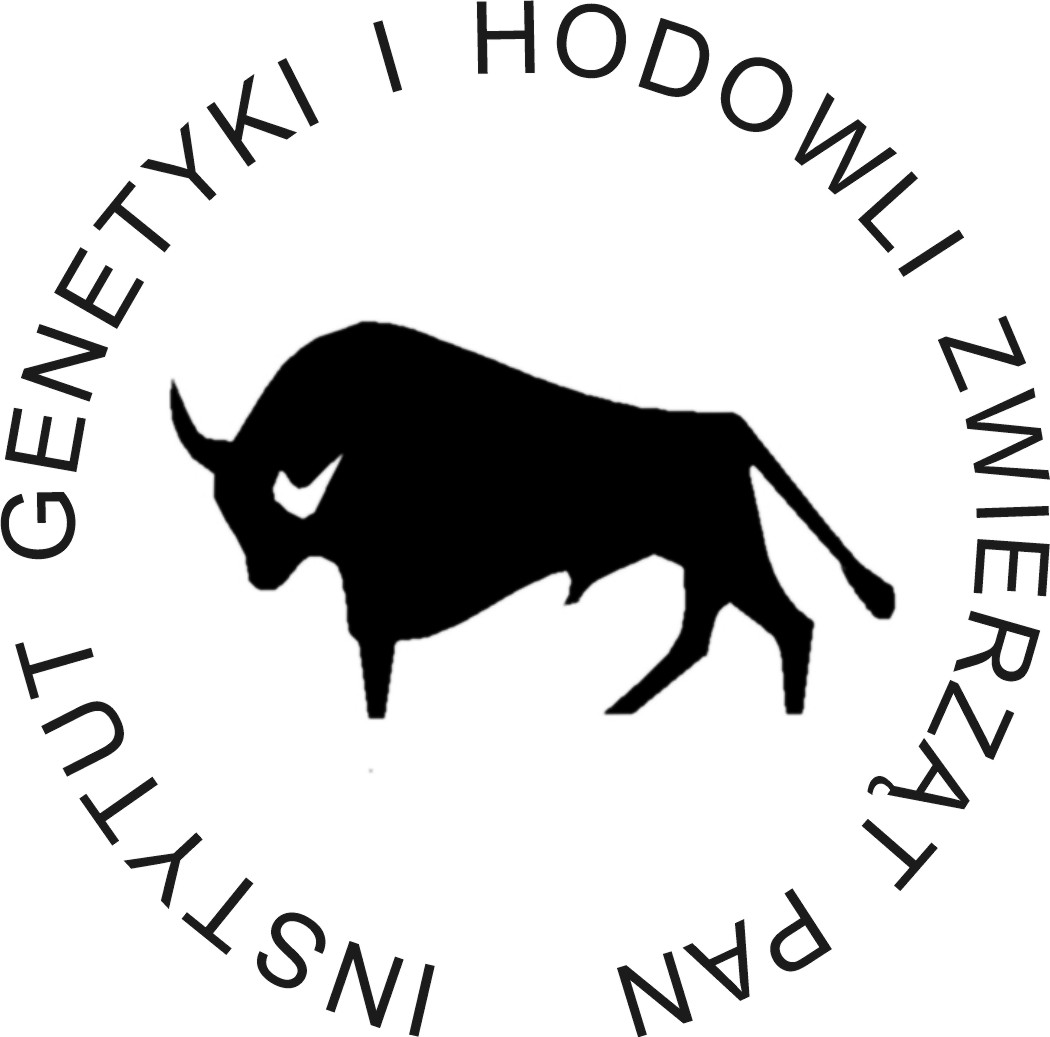 Część I Część I 1Mieszanka paszowa uzupełniająca witaminowo- mineralna dla krów wysokomlecznych zawierająca Ca, P, Mg, Na, Cu, Mn, Zn, J, Se, Co, witaminy: E, B2, B9, B12, kwas pantotenowy12 t2Mieszanka paszowa uzupełniająca witaminowo- mineralna dla krów zasuszonych od 8- 4 tygodni przed porodem, zawierająca Ca, P, Mg, Na, witaminy: E i z grupy B3 t3Mieszanka paszowa uzupełniająca mineralna dla cieląt i jałówek6 t4Kwaśny węglan sodu jako dodatek paszowy dla zwierząt12 t5Kreda pastewna o zawartości min. 94% CaCO3 i max. H2O 0,5%10 t6Mieszanka paszowa uzupełniająca energię granulowana melasowana z zawartością glikolu propylenowego, gliceryny, drożdży i olei roślinnych dla krów mlecznych wysokowydajnych20 t7Mieszanka CJ junior dla koźląt; białko ogólne 170- 190 g/kg, włókno surowe 45- 55 g/kg, BTJE 110- 120 g/kg, BTJN 130- 135 g/kg3 t8Mieszanka CJ dla koźląt starszych; białko ogólne 170- 180 g/kg, włókno surowe 60- 70 g/kg, BTJE 110- 120 g/kg, BTJN 130- 135 g/kg7 tCzęść IICzęść IICzęść II1Preparat mleko zastępczy SPRAYFO dla koźląt zawierający: serwatka słodka, olej palmowy, kokosowy, hydrolizowane białko pszenne, minerały, Ca, Mg800 kgCzęść III.Część III.1Lizawka solna dla przeżuwaczy8 tLp.Pełna nazwa (firma) i dokładny adres podmiotów wchodzących w skład jednej grupy kapitałowejLp.Odbiorca dostawy(nazwa, adres) Data wykonania dostawy Zakres rzeczowy dostawy Wartość dostawy 
w PLN brutto 123Część I *Część I *Zapotrzebowanie  Cena netto 
(za 1 tonę) VAT Cena brutto 
(za 1 tonę)Wartość brutto 1Mieszanka paszowa uzupełniająca witaminowo- mineralna dla krów wysokomlecznych zawierająca Ca, P, Mg, Na, Cu, Mn, Zn, J, Se, Co, witaminy: E, B2, B9, B12, kwas pantotenowy12 t2Mieszanka paszowa uzupełniająca witaminowo- mineralna dla krów zasuszonych od 8- 4 tygodni przed porodem, zawierająca Ca, P, Mg, Na, witaminy: E i z grupy B3 t3Mieszanka paszowa uzupełniająca mineralna dla cieląt i jałówek6 t4Kwaśny węglan sodu jako dodatek paszowy dla zwierząt12 t5Kreda pastewna o zawartości min. 94% CaCO3 i max. H2O 0,5%10 t6Mieszanka paszowa uzupełniająca energię granulowana melasowana z zawartością glikolu propylenowego, gliceryny, drożdży i olei roślinnych dla krów mlecznych wysokowydajnych20 t7Mieszanka CJ junior dla koźląt; białko ogólne 170- 190 g/kg, włókno surowe 45- 55 g/kg, BTJE 110- 120 g/kg, BTJN 130- 135 g/kg3 t8Mieszanka CJ dla koźląt starszych; białko ogólne 170- 180 g/kg, włókno surowe 60- 70 g/kg, BTJE 110- 120 g/kg, BTJN 130- 135 g/kg7 tRAZEM Część II*Część II*Część II*1Preparat mleko zastępczy SPRAYFO dla koźląt zawierający: serwatka słodka, olej palmowy, kokosowy, hydrolizowane białko pszenne, minerały, Ca, Mg800 kgRAZEMCzęść III*Część III*1Lizawka solna dla przeżuwaczy8 tRAZEM